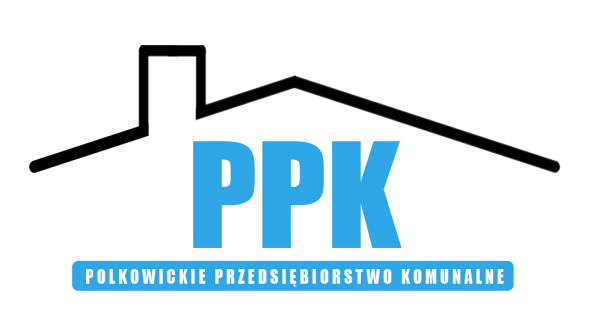 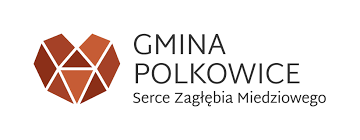   W OKRESIE FERII ZIMOWYCH tj. od 13.02 do 26.02                                                   LODOWISKO CZYNNE CODZIENNIE:poniedziałek-niedziela                    10:00-20:5010.00 – 10.5011.00 – 11.5012.00 – 12.5013.00 – 13.5014.00 – 14.50przerwa techniczna na renowację tafli lodowiska16.00 – 16.5017.00 – 17.5018.00 – 18.5019.00 – 19.50.......               .20.00  – 20.50.  ....................                                   